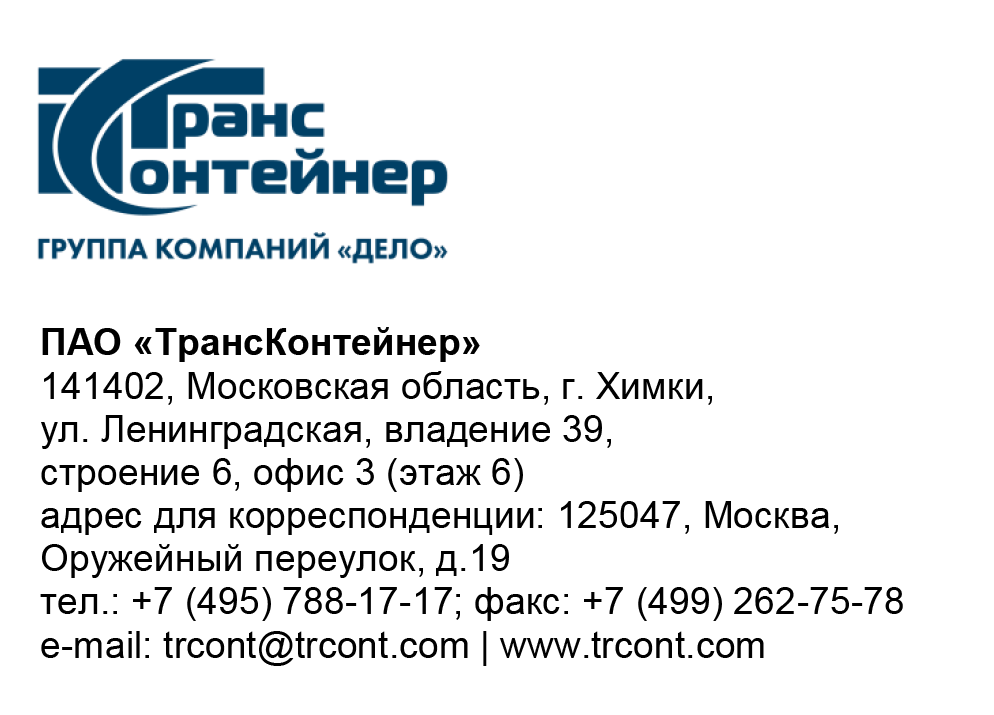 ВНИМАНИЕ!ПАО «ТрансКонтейнер» информирует о внесении изменений в документацию открытого конкурса в электронной форме 
№ ОКэ-ЦКПМТО-22-0019 по предмету закупки «Поставка форменной специальной одежды и специальной обуви для нужд филиалов 
ПАО "ТрансКонтейнер"» (далее – Открытый конкурс)
В документации о закупке Открытого конкурса:Пункт 4.2.3 раздела 4 «Техническое задание» документации о закупке изложить в следующей редакции:«4.2.3. Товар, поставляемый на основании «Типовых норм бесплатной выдачи сертифицированной специальной одежды, специальной обуви и других средств индивидуальной защиты работникам железнодорожного транспорта Российской Федерации, занятым на работах с вредными и (или) опасными условиями труда, а также на работах, выполняемых в особых температурных условиях или связанных с загрязнением», утвержденных приказом  Министерства здравоохранения и социального развития Российской Федерации от 22 октября 2008 г. № 582н (далее – Типовые нормы), должен иметь заключение о подтверждении производства промышленной продукции на территории Российской Федерации, выданных Министерством промышленности и торговли Российской Федерации в отношении специальной одежды и специальной обуви (далее – СИЗ), изготовленных на территории Российской Федерации (далее – Заключение Минпромторга) – не менее чем на 40% от общего количества позиций Товара из Номенклатуры поставляемого Товара (таблицы № 1 и № 2 настоящего Технического задания).»Пункт 4.2.4 раздела 4 «Техническое задание» документации о закупке изложить в следующей редакции:«4.2.4 Поставщик в течение 5 (пяти) рабочих дней после заключения договора должен предоставить в отдел материально-технического обеспечения аппарата управления Покупателя действующие сертификаты соответствия Товара/декларации о соответствии (копии, заверенные поставщиком) на всю номенклатуру поставляемого Товара, а также действующие Заключения Минпромторга (копии, заверенные поставщиком) не менее чем на 40% от общего количества позиций Товара, поставляемого на основании Типовых норм.»Пункт 20 таблицы № 1 раздела 4 «Техническое задание» документации о закупке изложить в следующей редакции:Таблица № 1 Номенклатура поставляемого ТовараПункт 8 таблицы № 2 раздела 4 «Техническое задание» документации о закупке изложить в следующей редакции:Таблица № 2 Номенклатура поставляемого ТовараПункты 7, 8, 9, 13 раздела 5 «Информационная карта» документации о закупке изложить в следующей редакции:Таблицу № 2 «Финансово-коммерческого предложения» (приложение № 3 к документации о закупке) изложить в следующей редакции:Таблица № 2Пункт 2.4 проекта договора приложение 5 документации о закупке изложить в следующей редакции:«2.4. Оплата партии Товара производится Грузополучателем в течение ___ (_________) календарных дней с даты подписания Сторонами товарной накладной (ТОРГ-12) или универсального передаточного документа на основании выставленного Поставщиком счета, счета-фактуры.либо Оплата партии Товара производится Грузополучателем ___% авансовым платежом на основании выставленного Поставщиком счета после подписания Сторонами соответствующей Спецификации в течение 10 (десяти) календарных дней с даты его получения Покупателем.Окончательная оплата поставленного Товара производится Грузополучателем в течение 30 (тридцати) календарных дней после подписания сторонами товарной накладной (ТОРГ-12) или универсального передаточного документа (УПД), на основании предоставленных Поставщиком счета, счета-фактуры.»Пункт 2.7 проекта договора приложение 5 документации о закупке изложить в следующей редакции:	«2.7. Общая цена настоящего Договора не должна превышать 16 952 160,00 (шестнадцать миллионов девятьсот пятьдесят две тысячи сто шестьдесят) рублей 00 копеек, в том числе НДС (20%) – 2 825 360,00  (два миллиона восемьсот двадцать пять тысяч триста шестьдесят) рублей 00 копеек.                     либо 	Общая цена настоящего Договора не должна превышать 8 358 360,00 (восемь миллионов триста пятьдесят восемь тысяч триста шестьдесят) рублей 00 копеек, в том числе НДС (20%) – 1 393 060,00 (один миллион триста девяносто три тысячи шестьдесят) рублей 00 копеек.»Пункт 4.1.2 проекта договора приложение 5 документации о закупке изложить в следующей редакции:«4.1.2. В течение 5 (пяти) рабочих дней после заключения Договора предоставить в ЦКПМТО действующие сертификаты соответствия Товара/декларации о соответствии (копии, заверенные Поставщиком) на всю Номенклатуру поставляемого Товара, а также действующие Заключения Минпромторга (копии, заверенные Поставщиком) не менее чем на 40% от общего количества позиций Товара, поставляемого на основании «Типовых норм бесплатной выдачи сертифицированной специальной одежды, специальной обуви и других средств индивидуальной защиты работникам железнодорожного транспорта Российской Федерации, занятым на работах с вредными и (или) опасными условиями труда, а также на работах, выполняемых в особых температурных условиях или связанных с загрязнением», утвержденных приказом Министерства здравоохранения и социального развития Российской Федерации от 22 октября 2008 г. № 582н.» Пункт 5.3 проекта договора приложение 5 документации о закупке изложить в следующей редакции:«5.3. Товар, поставляемый в соответствии с «Типовыми нормами бесплатной выдачи сертифицированной специальной одежды, специальной обуви и других средств индивидуальной защиты работникам железнодорожного транспорта Российской Федерации, занятым на работах с вредными и (или) опасными условиями труда, а также на работах, выполняемых в особых температурных условиях или связанных с загрязнением», утвержденных приказом  Министерства здравоохранения и социального развития Российской Федерации от 22 октября 2008 г. № 582н, должен иметь заключение о подтверждении производства промышленной продукции на территории Российской Федерации, выданных Министерством промышленности и торговли Российской Федерации в отношении СИЗ, изготовленных на территории Российской Федерации (далее – Заключение Минпромторга) – не менее чем на 40% от общего количества позиций Товара из Номенклатуры поставляемого Товара (Приложение № 1 к настоящему Договору».Пункт 20 таблицы приложения № 1 к финансово-коммерческому предложению (ЛОТ № 1) приложение № 3 документации о закупке изложить в следующей редакции:Приложение № 1к финансово-коммерческому предложению(ЛОТ № 1)Информация о функциональных и качественных характеристиках (потребительских свойствах) предлагаемого товараПункт 8 таблицы приложения № 1 к финансово-коммерческому предложению (ЛОТ № 2) приложение № 3 документации о закупке изложить в следующей редакции:Приложение № 1к финансово-коммерческому предложению(ЛОТ № 2)Информация о функциональных и качественных характеристиках (потребительских свойствах) предлагаемого товарадалее по тексту…Председатель Конкурсной комиссии аппарата управления			                                                                                   М.Г. Ким№ п/пНаименование ТовараТребования к соответствию Товара техническим регламентам, стандартамТехнические требования к ТоваруЕдиница измеренияПланируемый (ориентировочный) объемЗакупки товараПредельная расценка за 1 (одну) единицу Товара, руб. без учета НДС123456720Костюм для защиты от пониженных температур (мужской)ТР ТС 019/2011;ГОСТ 12.4.280-2014; ГОСТ 12.4.303-2016Костюм мужской утеплённый для защиты от общепроизводственных загрязнений и механических воздействий для ИТРКомплектация: куртка, полукомбинезонКостюмная ткань устойчива к загрязнениям и механическим повреждениям. Обладает следующими техническими характеристиками:гигроскопичность;гигиеничность;высокая износостойкость, плотность и прочность;непродуваемость;морозостойкость.Примеры ткани: «Реинфорс Рипстоп»,  100% полиэфир, 130-150 г/м² /«Полириб Н» 100% полиамид, 150-180 г/м² /  RipSoft NF 100% полиамид, 120-150 г/м2;дышащая, мембранная (водоупорность 6 000 мм вод.ст., паропроницаемость 6 000 г/кв.м за 24 часа), ветрозащитная, морозостойкая, с водоотталкивающей отделкой. Куртка:Утеплитель: Шелтер Микро/ Филгуд / Филгуд Микро, 100-150  г/м², 3 слоя Застежка: на молнии с ветрозащитной планкой.Капюшон: утеплённый, съемный, регулируется по объемуВоротник-стойка, утепленный мягким флисом. Защитные элементы: ветрозащитная планка, ветрозащитная юбка.Наличие отделки из световозвращающего материала (лента шириной 5 см) – элементы повышенной видимости. Наличие различных карманов.Логотип ПАО "ТрансКонтейнер" - 2 шт. (спереди на груди с левой стороны куртки и на спине куртки).Цвет: темно-серый.Полукомбинезон:Утеплитель: Шелтер Микро/ Филгуд / Филгуд Микро, 100-150 г/м2, 2 слояЗастежка: на молнии с ветрозащитной планкой Наличие отделки из световозвращающего материала (лента шириной 5 см) – элементы повышенной видимости. Наличие карманов.Цвет: темно-серый.Костюм должен  обеспечивать 3 класс защиты от пониженных температур воздуха и ветра по ГОСТ 12.4.303-2016.Поставщик имеет право предложить единичные расценки на позицию «Куртка для защиты от пониженных температур (мужская)» и «Полукомбинезон для защиты от пониженных температур (мужской)» отдельно. В случае признания Поставщика победителем, в спецификации к договору данные позиции будут прописаны отдельно. Единичные расценки на позицию «Куртка для защиты от пониженных температур (мужская)» и «Полукомбинезон для защиты от пониженных температур (мужской)» суммарно не могут превышать единичной расценки на «Костюм для защиты от пониженных температур (мужской)».шт.2410 600,00№ п/пНаименование ТовараТребования к соответствию Товара техническим регламентам, стандартамТехнические требования к ТоваруЕд.измеренияПланируемый (ориентировочный) объемЗакупки товараПредельная расценка за 1 (одну) единицу Товара, руб. без учета НДС12345678Сапоги валяные с кожаным низомТР ТС 019/2011Верх обуви: натуральная кожа + войлок.
Голенище из обувного шерстяного войлока толщиной 6 мм с защитным покрытием из натуральной кожи, регулируется по ширине с застежкой на пряжку.В верхней части голенища манжета с продежкой для защиты от попадания внутрь мелких предметов, снега, влаги. Утеплитель/подкладка: войлок иглопробивной (толщина 4-6 мм).
Подносок: защитный подносок.Защитные носки: композитный материал (Мун 200).Подошва: из резины износостойкая, морозостойкая (–40 °С).Метод крепления: доппельно-клеевой.Рисунок протектора подошвы обеспечивает хорошую сцепляемость с обледенелыми поверхностями  (глубина протектора - не менее 4 мм).пара1024 600,007.Место, дата и время начала и окончания срока подачи Заявок, открытия доступа к ЗаявкамЗаявки принимаются через ЭТП, информация по которой указана в пункте 4 Информационной карты с даты опубликования Открытого конкурса и до «20» мая 2022 г. 14 часов 00 минут местного времени. Открытие доступа к Заявкам состоится автоматически в Программно-аппаратном средстве ЭТП в момент окончания срока для подачи Заявок.8.Рассмотрение, оценка и сопоставление ЗаявокРассмотрение, оценка и сопоставление Заявок состоится «25» мая 2022 г. 14 часов 00 минут местного времени по адресу, указанному в пункте 2 Информационной карты.9.Подведение итоговПодведение итогов состоится не позднее «09» июня 2022 г. 14 часов 00 минут местного времени по адресу, указанному в пункте 3 Информационной карты.13.Форма, сроки и порядок оплаты за поставку товаров, выполнения работ, оказания услугЛоты № 1 и № 2:  		Вариант 1: Оплата партии Товара производится Грузополучателем в течение срока, указанного претендентом в финансово-коммерческом предложении (от 15 (пятнадцати) до 30 (тридцати) календарных дней с даты подписания Сторонами товарной накладной (ТОРГ-12) или универсального передаточного документа) на основании выставленного Поставщиком счета, счета-фактуры. Вариант 2: Оплата партии Товара производится Грузополучателем до 50% авансовым платежом на основании выставленного Поставщиком счета после подписания Сторонами соответствующей Спецификации в течение 10 (десяти) календарных дней с даты его получения Покупателем. Окончательная оплата поставленного Товара производится Грузополучателем в течение 30 (тридцати) календарных дней после подписания сторонами товарной накладной (ТОРГ-12) или универсального передаточного документа (УПД), на основании предоставленных Поставщиком счета, счета-фактуры.Наименование параметраЗначение параметраУсловия и порядок расчетов за поставку товараВариант 1: Оплата партии товара производится грузополучателем в течение ___ (________) календарных дней с даты подписания сторонами товарной накладной (ТОРГ-12) или универсального передаточного документа на основании выставленного поставщиком счета, счета-фактуры. Вариант 2: Оплата партии товара производится грузополучателем ___% авансовым платежом на основании выставленного поставщиком счета после подписания сторонами соответствующей спецификации в течение 10 (десяти) календарных дней с даты его получения покупателем. Окончательная оплата поставленного Товара производится Грузополучателем в течение 30 (тридцати) календарных дней после подписания сторонами товарной накладной (ТОРГ-12) или универсального передаточного документа (УПД), на основании предоставленных поставщиком счета, счета-фактуры.Срок поставки товараПоставка товара (партии товара) в адреса грузополучателей осуществляется в течение _____ (_________) календарных дней, а поставка товара по специальному пошиву в течение не более ____ (__________) календарных дней с даты согласования (подписания) спецификации, составленной поставщиком на основании заявки грузополучателя. Датой согласования спецификации считается дата подписания спецификации Грузополучателем.Поставка товара осуществляется в адреса грузополучателей исходя из потребностей грузополучателей и на основании их заявок.Требования Технического заданияТребования Технического заданияТребования Технического заданияПредлагаемый ТоварПредлагаемый ТоварПредлагаемый Товар№ п/пНаименованиетовараТребования к соответствию товара техническим регламентам, стандартамТехнические характеристики товараНаименованиетовараСоответствие товара требованиям технических регламентов, стандартовТехнические характеристики товара124567820Костюм для защиты от пониженных температур (мужской)ТР ТС 019/2011;ГОСТ 12.4.280-2014; ГОСТ 12.4.303-2016Костюм мужской утеплённый для защиты от общепроизводственных загрязнений и механических воздействий для ИТРКомплектация: куртка, полукомбинезонКостюмная ткань устойчива к загрязнениям и механическим повреждениям. Обладает следующими техническими характеристиками:гигроскопичность;гигиеничность;высокая износостойкость, плотность и прочность;непродуваемость;морозостойкость.Примеры ткани: «Реинфорс Рипстоп»,  100% полиэфир, 130-150 г/м² /«Полириб Н» 100% полиамид, 150-180 г/м² /  RipSoft NF 100% полиамид, 120-150 г/м2;дышащая, мембранная (водоупорность 6 000 мм вод.ст., паропроницаемость 6 000 г/кв.м за 24 часа), ветрозащитная, морозостойкая, с водоотталкивающей отделкой. Куртка:Утеплитель: Шелтер Микро/ Филгуд / Филгуд Микро, 100-150  г/м², 3 слоя Застежка: на молнии с ветрозащитной планкой.Капюшон: утеплённый, съемный, регулируется по объемуВоротник-стойка, утепленный мягким флисом. Защитные элементы: ветрозащитная планка, ветрозащитная юбка.Наличие отделки из световозвращающего материала (лента шириной 5 см) – элементы повышенной видимости. Наличие различных карманов.Логотип ПАО "ТрансКонтейнер" - 2 шт. (спереди на груди с левой стороны куртки и на спине куртки).Цвет: темно-серый.Полукомбинезон:Утеплитель: Шелтер Микро/ Филгуд / Филгуд Микро, 100-150 г/м2, 2 слояЗастежка: на молнии с ветрозащитной планкой Наличие отделки из световозвращающего материала (лента шириной 5 см) – элементы повышенной видимости. Наличие карманов.Цвет: темно-серый.Костюм должен  обеспечивать 3 класс защиты от пониженных температур воздуха и ветра по ГОСТ 12.4.303-2016.Поставщик имеет право предложить единичные расценки на позицию «Куртка для защиты от пониженных температур (мужская)» и «Полукомбинезон для защиты от пониженных температур (мужской)» отдельно. В случае признания Поставщика победителем, в спецификации к договору данные позиции будут прописаны отдельно. Единичные расценки на позицию «Куртка для защиты от пониженных температур (мужская)» и «Полукомбинезон для защиты от пониженных температур (мужской)» суммарно не могут превышать единичной расценки на «Костюм для защиты от пониженных температур (мужской)».Требования Технического заданияТребования Технического заданияТребования Технического заданияПредлагаемый ТоварПредлагаемый ТоварПредлагаемый Товар№ п/пНаименованиетовараТребования к соответствию Товара техническим регламентам, стандартамТехнические характеристики товараНаименованиетовараСоответствие товара требованиям технических регламентов, стандартовТехнические характеристики товара12456788Сапоги валяные с кожаным низомТР ТС 019/2011Верх обуви: натуральная кожа + войлок.
Голенище из обувного шерстяного войлока толщиной 6 мм с защитным покрытием из натуральной кожи, регулируется по ширине с застежкой на пряжку.В верхней части голенища манжета с продежкой для защиты от попадания внутрь мелких предметов, снега, влаги. Утеплитель/подкладка: войлок иглопробивной (толщина 4-6 мм).
Подносок: защитный подносок.Защитные носки: композитный материал (Мун 200).Подошва: из резины износостойкая, морозостойкая (–40 °С).Метод крепления: доппельно-клеевой.Рисунок протектора подошвы обеспечивает хорошую сцепляемость с обледенелыми поверхностями  (глубина протектора - не менее 4 мм).Сапоги валяные с кожаным низом